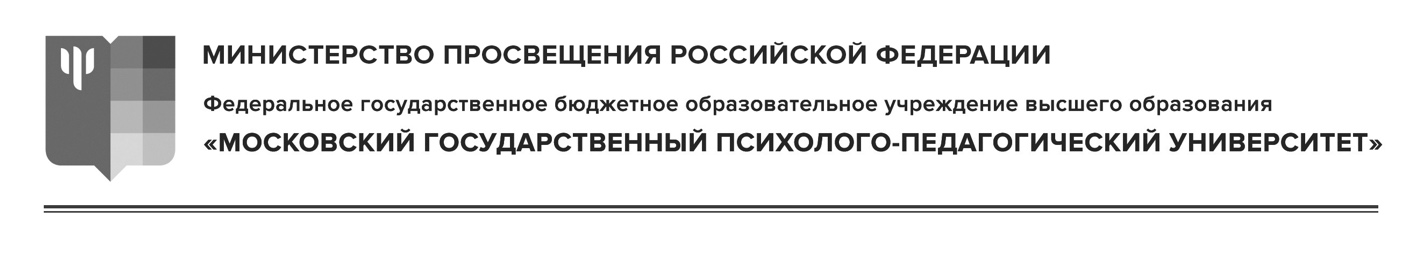 ПРОЕКТПРОГРАММА ВЕБИНАРОВ«Типология практик профилактики и коррекции трудностей в обучении у обучающихся, имеющих соответствующие риски неблагоприятных социальных условий, и типология программ индивидуализации педагогической деятельности»Цели проведения вебинаров: обсуждение в профессиональном сообществе разработанных типологии практик профилактики и коррекции трудностей в обучении у обучающихся, имеющих соответствующие риски неблагоприятных социальных условий, и типологии программ индивидуализации педагогической деятельности.Участники: представители Минпросвещения России, представители региональных министерств, педагоги, ученые, члены рабочей группы.Возможности и условия подключения участников с использованием ИКТ: вебинары проводится на платформе Zoom по предварительной регистрации (не более 2 подключений для одного субъекта Российской Федерации). Онлайн трансляция также будет обеспечена в период проведения вебинаров (ссылка направляется зарегистрированным участникам).Регламент проведения: доклады (не более 30 минут), обсуждение докладов и ответы на вопросы участников.ПРОГРАММА(первого вебинара)Дата проведения: 02 сентября 2020 года.Время проведения: 11.00 – 13.00.ПРОГРАММА(второго вебинара)Дата проведения: 03 сентября 2020 года.Время проведения: 11.00 – 13.00.ВремяТема выступленияВыступающиеВыступающие11.00 – 11.10Приветственное словоСемченко Евгений Евгеньевич, директор Департамента государственной политики и управления в сфере общего образования (по согласованию)Семченко Евгений Евгеньевич, директор Департамента государственной политики и управления в сфере общего образования (по согласованию)Типология практик профилактики и коррекции трудностей в обученииТипология практик профилактики и коррекции трудностей в обученииТипология практик профилактики и коррекции трудностей в обучении11.10 – 11.30Профилактические программы, направленные на работу с трудностями в обучении у обучающихсяЛеонова Олеся Игоревна, ведущий аналитик МГППУ, исполнительный директор Федерации психологов образования РоссииЛеонова Олеся Игоревна, ведущий аналитик МГППУ, исполнительный директор Федерации психологов образования России11.30 – 11.50Подходы к формированию программ индивидуальной поддержки учащихся с риском школьной неуспешностиПинская Марина Александровна, ведущий научный сотрудник Центра общего и дополнительного образования имени А.А.Пинского Института образования НИУ ВШЭПинская Марина Александровна, ведущий научный сотрудник Центра общего и дополнительного образования имени А.А.Пинского Института образования НИУ ВШЭ11.50 – 12.10Типы практик профилактики трудностей социальной адаптации и особенности их интервенцийКоновалов Иван Александрович, аналитик Лаборатории профилактики асоциального поведения Института образования НИУ ВШЭКоновалов Иван Александрович, аналитик Лаборатории профилактики асоциального поведения Института образования НИУ ВШЭ12.10 – 12.30Практики профилактики трудностей в обучении у детей-мигрантовХухлаев Олег Евгеньевич, заведующий кафедрой этнопсихологии и проблем поликультурного образования факультета «Социальная психология» МГППУХухлаев Олег Евгеньевич, заведующий кафедрой этнопсихологии и проблем поликультурного образования факультета «Социальная психология» МГППУ12.30 –12.50Профилактика и коррекция трудностей в обучении в работе с детьми с ограниченными возможностями здоровьяТишина Людмила Александровна, заведующая кафедрой специального (дефектологического) образования факультета «Клиническая и специальная психология» МГППУТишина Людмила Александровна, заведующая кафедрой специального (дефектологического) образования факультета «Клиническая и специальная психология» МГППУ12.50 –13.00Обсуждение докладов и ответы на вопросы участниковСафронова Мария Александровна, декан факультета «Психология образования» МГППУСафронова Мария Александровна, декан факультета «Психология образования» МГППУВремяТема выступленияТема выступленияВыступающие11.00-11.2011.00-11.20Приветственное словоСтанченко Сергей Владимирович, директор Федерального института оценки качества образования (по согласованию)11.20 – 11.4011.20 – 11.40Комплексная модель диагностики, профилактики и коррекции трудностей в обученииМарголис Аркадий Аронович, ректор МГППУТипология программ индивидуализации педагогической деятельностиТипология программ индивидуализации педагогической деятельностиТипология программ индивидуализации педагогической деятельностиТипология программ индивидуализации педагогической деятельности11.40 – 12.00Индивидуализация педагогической деятельности в работе с детьми, находящимися на длительном лечении в стационареИндивидуализация педагогической деятельности в работе с детьми, находящимися на длительном лечении в стационареШариков Сергей Витальевич, руководитель проектного офиса «УчимЗнаем»12.00 – 12.20От проблем к навыкам: российско-финская программа «Умелый класс» как модель профилактики психологических, социальных и учебных проблем начальной школыОт проблем к навыкам: российско-финская программа «Умелый класс» как модель профилактики психологических, социальных и учебных проблем начальной школыЧиркина Римма Вячеславовна, заведующая кафедрой «Юридическая психология и право» факультета «Юридическая психология» МГППУ 12.20 – 12.40Индивидуальная психолого-педагогическая помощь обучающимся в преодолении учебных трудностей: рефлексивно-деятельностный подходИндивидуальная психолого-педагогическая помощь обучающимся в преодолении учебных трудностей: рефлексивно-деятельностный подходЗарецкий Виктор Кириллович, профессор кафедры индивидуальной и групповой психотерапии факультета «Консультативная и клиническая психология» МГППУ12.40 –13.00Обсуждение докладов и ответы на вопросы участниковОбсуждение докладов и ответы на вопросы участниковСафронова Мария Александровна, декан факультета «Психология образования» МГППУ